Стихи 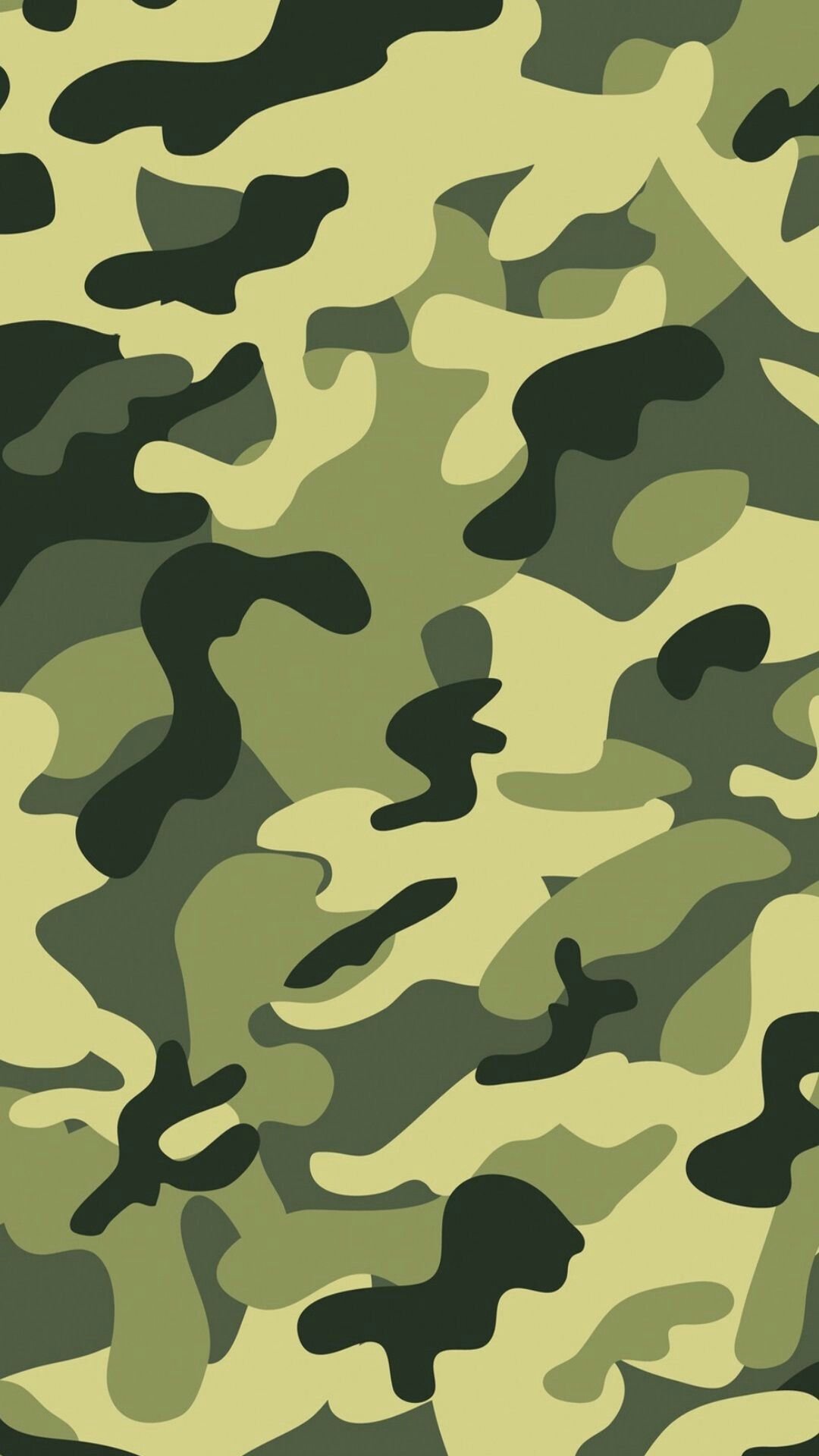 к 23 февраляМне сказал однажды дед:«Ты смотри не лазь в буфет!Там, на самой верхней полке,Поселились злые волки».Только дедушка уснул,Я скорей подставил стул,Приоткрыл немножко дверцу,Отодвинул банку с перцем,Переставил всю посуду —Я волков искал повсюду...Поутру проснулся дед,Не спеша полез в буфет.Думал к чаю взять ирисок,А ирисок — нет как нет.Обыскал он все до щелки,Заглянул и вверх, и вниз...Я сказал: «Наверно, волкиУтащили твой ирис».Ведущая;Слава летчикам, танкистам,Пехотинцам — храбрецамМорякам, артиллеристам,Слава всем бойцам!Будущим защитникамИ. ГрошеваСегодняшний день
Постарайся запомнить
И в сердце его сохрани.
Ты сильный, ты смелый,
И враг вероломный
Боится к тебе подойти.
И есть еще в жизни
Большие дела,
Куда тебя честь
За собой не звала,
Ты смело ступай,
Наготове копье!
Борись за любимых,
За счастье свое!Будущим защитникам отечестваЕ. АлександроваДень защитников Отечества
Отмечает вся страна.
Чтит сегодня человечество
Тех, чья слава на века!Кто с мечом, в кольчуге кованой,
Нашу землю защищал,
Кто в борьбе с фашистской нечистью
Вновь свободу отстоял!Для защитников Отечества
Дел всегда невпроворот —
Неспокойно ведь в Отечестве
И своих полно забот.Вы пока что дошколята,
До защитников — далековато,
Но девчонок ведь и мам
Защищать придётся вам!Защитнику отечества 

Героем можешь ты не быть,
Но быть мужчиной ты обязан!
Не рвать обязанностей нить,
Которой ты, порой, обвязан.

И в дождь, и в снег несешь ты службу,
Стоишь, не оставляешь пост.
И ценишь ты любовь и дружбу.
И за столом поднимешь тост

За тех, кто был с тобою рядом,
За тех, кто был в одном строю,
За тех, кто был убит снарядом
В том страшном жизненном бою!

Защитникам отечества 

Служивый люд: он был, он есть, он будет.
Он славу для страны в бою добудет!
Не за награды он на смерть идёт:
Он в сказках и былинах оживёт!

Служа, он клятву Родине даёт,
Что в трудный час её не подведёт!
Свою судьбу он выбирает сам,
Лишь жёны её делят пополам.

Честь воинскую он не запятнает,
Придёт пора, и он её прославит!
Пока он на посту, нет войн и бед.
Мир на земле важнее всех побед!

Защитникам отечества хвала!
Надёжней нет для Родины щита.
Давайте пожелаем им удач
И выполненья боевых задачаДень защитника Отечества 

Папу поздравляю
С праздником мужским:
В юности, я знаю,
В армии служил.

Значит тоже воин,
Хоть не командир.
Праздника достоин,
Охранял весь мир!

Для меня ты - главный.
Мне не дашь пропасть:
Я Отчизны славной
Маленькая часть.

Не мужское это дело - воевать,
Хватит верить, лицемерить,
Хватит врать.
Не мужское это дело - убивать -
Нам же Бог людей доверил
Создавать.

И солдат всегда с войны
Хотел домой,
Там, где он не боевой,
А деловой.
Где он женщину сумеет полюбить,
Вознести, защитой быть, боготворить.

Пусть воюет с генералом генерал,
Он хоть в звездах,
А мужчиною не стал,
Потому что так и не сумел
Понять:
Не мужское это дело - убивать!